Книги Расула Гамзатова в «Мобильной библиотеке»1 марта 2023 года в Дагестане открыли Год Расула Гамзатова. Он стал особенным для Национальной библиотеки РД, которая носит имя великого поэта. Сотрудники всех отделов библиотеки вносят свой вклад в проведение юбилейных мероприятий.Так, отделом электронных ресурсов Национальной библиотеки РД им. Р. Гамзатова обновлены стенды «Мобильной библиотеки», которые располагаются у главного входа в здание. Суть «Мобильной библиотеки» заключается в том, что, отсканировав QR-код своим мобильным устройством, вы открываете цифровую версию книги, которую можете прочитать на своем телефоне или планшете. Для стендов «Мобильной библиотеки» было отобрано около 40 книг Расула Гамзатова. Один стенд посвящен первым изданиям поэта. Пользователи «Мобильной библиотеки» могут найти там его самую первую книгу – «ХIасрaтаб рокьиги боркьараб цинги» (Пламенная любовь и жгучая ненависть), которая была издана в 1943 году, а также книгу «Год моего рожденья» (1950). За нее в 1952 году Расул Гамзатов был удостоен Сталинской премии. «Земля моя» (1948) — первая книга Расула Гамзатова, изданная на русском языке, тоже представлена этом стенде.Второй стенд «Мобильной библиотеки» содержит ссылки на книги Расула Гамзатова, переведенные на языки народов России и всего мира. Переводы произведений Народного поэта Дагестана разлетелись по всему земному шару, и некоторая их часть представлена в нашей «Мобильной библиотеке». Воспользоваться «Мобильной библиотекой» может любой житель Махачкалы или гость нашей столицы.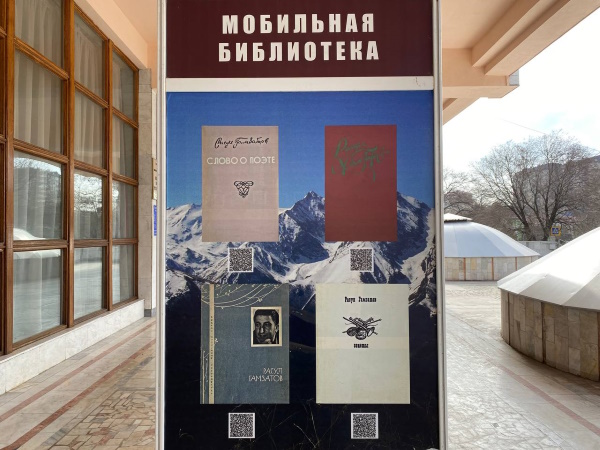 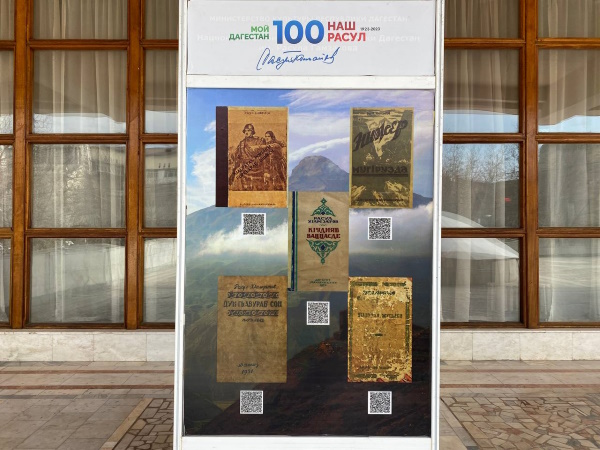 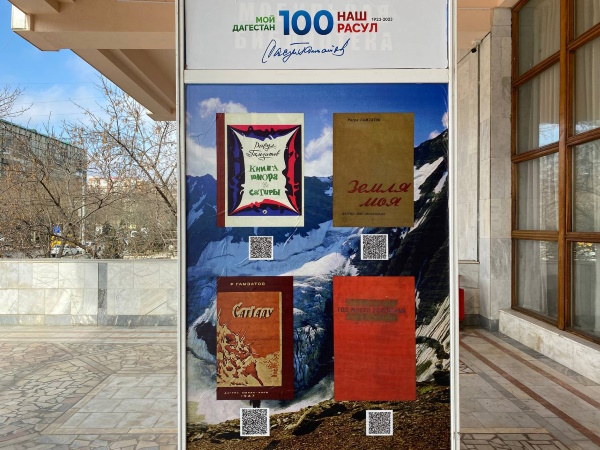 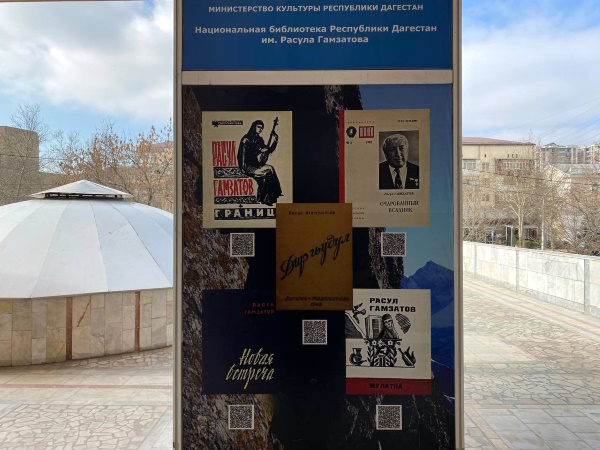 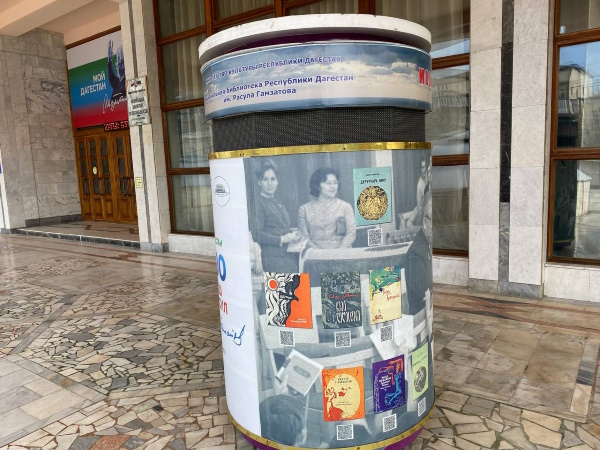 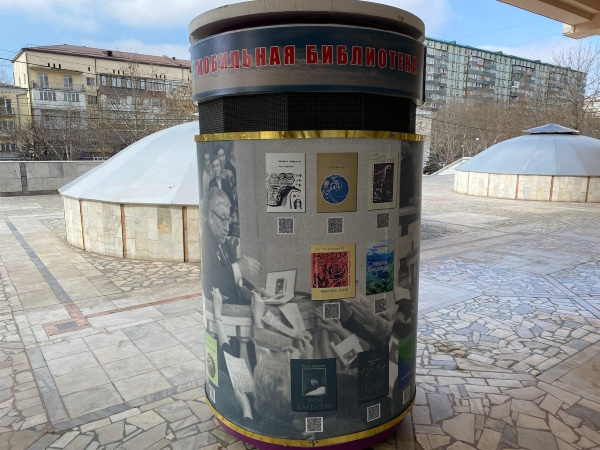 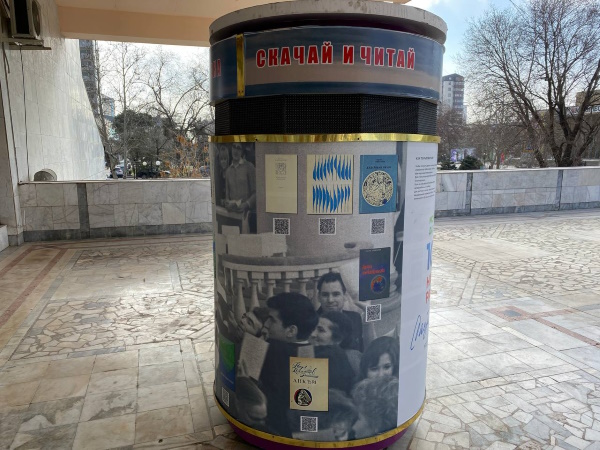 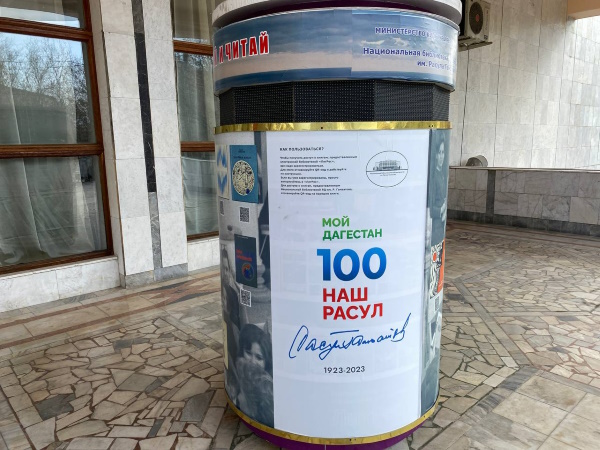 